Ser V. Estar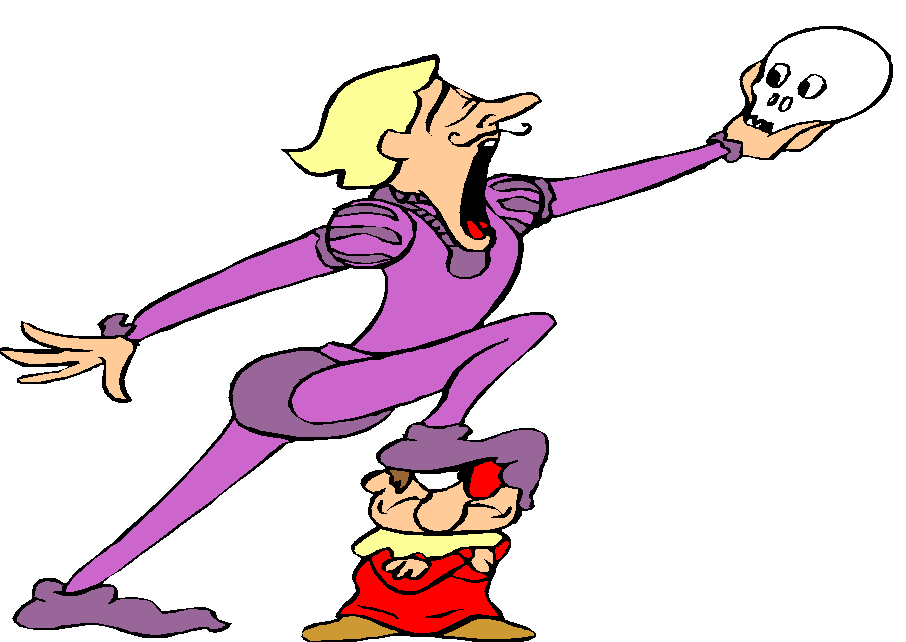 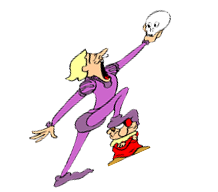 SER  ESTAR Nacionalidad/Origen_______________________________________________________________ Profesión_______________________________________________________________ Características/Descripciones_______________________________________________________________Posesión_______________________________________________________________ Material_______________________________________________________________ Tiempo_______________________________________________________________Evento________________________________________________________________Locación______________________________________________________________Estado – salud, emociones, físico______________________________________________________________                *Con el participio pasado (estado físico)______________________________________________________________Con el progresivo_____________________________________________________________Notar una diferencia_____________________________________________________________AdjetivoSerEstarAburridoLibreRicoListoMalo/aSeguroVerdeVivo